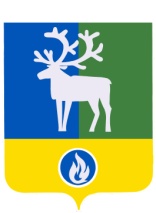 БЕЛОЯРСКИЙ РАЙОНХАНТЫ-МАНСИЙСКИЙ АВТОНОМНЫЙ ОКРУГ – ЮГРАПроектАДМИНИСТРАЦИЯ БЕЛОЯРСКОГО РАЙОНАПОСТАНОВЛЕНИЕот «____» _________2022 года						                  № _______О внесении изменений в приложение к постановлению администрации Белоярского района от 11 января 2016 года № 5В соответствии с Постановлением Правительства Российской Федерации                      от 30 сентября 2019 года № 1274 «О внесении изменений в некоторые акты Правительства Российской Федерации», приказом Министерства Российской Федерации по делам гражданской обороны, чрезвычайным ситуациям и ликвидации последствий стихийных бедствий от 17 декабря 2021 года № 874 «О внесении изменений в Положение об организации и ведении гражданской обороны в муниципальных образованиях и организациях, утвержденное приказом МЧС России от 14 ноября 2008 года № 687»                   п о с т а н о в л я ю:Внести в приложение «Положение об организации и ведении гражданской обороны в городском поселении Белоярский и Белоярском районе», к постановлению администрации Белоярского района от 11 января 2016 года № 5 «Об утверждении Положения об организации и ведении гражданской обороны в городском поселении Белоярский и Белоярском районе» следующие изменения:1) в подпункте 2.1.1 пункта 2.1:а)	абзац второй признать утратившим силу;б) абзац седьмой изложить в следующей редакции: «- создание, оснащение курсов гражданской обороны и учебно-консультационных пунктов по гражданской обороне и организация их деятельности либо обеспечение курсового обучения соответствующих групп населения и оказание населению консультационных услуг в области гражданской обороны в других организациях;»;2) пункт 3.6 изложить в следующей редакции:«3.6. Администрация Белоярского района и организации осуществляют комплектование (назначение) структурных подразделений (работников), уполномоченных на решение задач по гражданской обороне, разрабатывают и утверждают их должностные обязанности и штатное расписание.»;3)	пункт 4.4 изложить в следующей редакции:«4.4. Планы гражданской обороны и защиты населения (планы гражданской обороны) определяют объем, организацию, порядок обеспечения, способы и сроки выполнения мероприятий по гражданской обороне и ликвидации чрезвычайных ситуаций природного и техногенного характера в военное время.».Опубликовать настоящее постановление в газете «Белоярские вести. Официальный выпуск».3. Настоящее постановление вступает в силу после его официального опубликования.4. Контроль за выполнением постановления возложить на первого заместителя главы Белоярского района Ойнеца А.В.Глава Белоярского района			                                                            С.П.Маненков